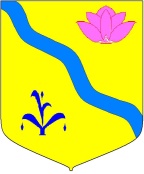 ДУМА КИРОВСКОГО МУНИЦИПАЛЬНОГО РАЙОНАПРИМОРСКОГО КРАЯ (шестой созыв)Р Е Ш Е Н И Е14.12.2023				  пгт. Кировский 				№ 414На основании статьи 17 Устава Кировского муниципального района, Дума Кировского муниципального района Р Е Ш И Л А:1.Принять решение «О внесении изменений в решение Думы Кировского муниципального района от 26.08.2021 № 41-НПА «Об утверждении Положения о порядке осуществления муниципального земельного контроля за использованием земель, расположенных на межселенной территории Кировского муниципального района, а так же в отношении земель, расположенных в границах сельских поселений Кировского муниципального района»2.Направить принятое решение главе Кировского муниципального района -  главе администрации Кировского муниципального района для подписания и обнародования.3.Контроль за исполнением настоящего решения возложить на постоянную комиссию по бюджетно-налоговой политике, финансам и землепользованию Думы Кировского муниципального района (Головкин).4.Настоящее решение вступает в силу со дня его принятия и подлежит размещению на  официальном сайте администрации Кировского муниципального района в разделе  «Дума» http://www.kirovsky-mr.ru/duma/ в сети «Интернет».Председатель Думы   							    М.Ю. Хуторной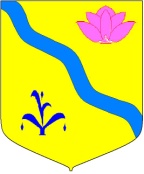 ДУМА КИРОВСКОГО  МУНИЦИПАЛЬНОГО РАЙОНАПРИМОРСКОГО КРАЯ (шестой созыв)                                                     Р Е Ш Е Н И Е14.12.2023				  пгт. Кировский 			№ 142-НПАО внесении изменений в решение Думы Кировского муниципального района от 26.08.2021 № 41-НПА «Об утверждении Положения о порядке осуществления муниципального земельного контроля за использованием земель, расположенных на межселенной территории Кировского муниципального района, а так же в отношении земель, расположенных в границах сельских поселений Кировского муниципального района»Принято Думой Кировского                                                                                муниципального района                                                                                        от  14.12.2023 г. №  414                                                                       	В соответствии Земельным кодексом Российской Федерации, Федеральными законами Российской Федерации от 06.10.2003 № 131-ФЗ «Об общих принципах организации местного самоуправления в Российской Федерации», от 31.07.2020 № 248-ФЗ «О государственном контроле (надзоре) и муниципальном контроле в Российской Федерации», руководствуясь ст. 24 Устава Кировского муниципального района, принятого решением Думы Кировского муниципального района от 08.07.2005 № 126 (в действующей редакции решения Думы Кировского муниципального района от 30.03.2023 № 110-НПА), рассмотрев протест Прокуратуры Кировского района, 1. Внести в «Положение о порядке осуществления муниципального земельного контроля за использованием земель, расположенных на межселенной территории Кировского муниципального района, а так же в отношении земель, расположенных в границах сельских поселений Кировского муниципального района», утвержденное решением Думы Кировского муниципального района от 26.08.2021 № 41-НПА, следующие изменения: 1.1. Пункт 1.11 настоящего Положения изложить в следующей редакции:«1.11. Контролируемые лица, права и законные интересы которых, по их мнению, были непосредственно нарушены в рамках осуществления муниципального земельного контроля, имеют право на досудебное обжалование решений о проведении контрольных мероприятий Администрации, актов контрольных мероприятий, предписаний об устранении выявленных нарушений, действий (бездействия) ее должностных лиц в соответствии с частью 4 статьи 40 Федерального закона № 248-ФЗ.Жалоба подается контролируемым лицом в Администрацию в электронном виде с использованием единого портала государственных и муниципальных услуг и (или) портала государственных и муниципальных услуг Приморского края, за исключением случая подачи жалобы, содержащей сведения и документы, составляющие государственную или иную охраняемую законом тайну. При подаче жалобы гражданином она должна быть подписана простой электронной подписью либо усиленной квалифицированной электронной подписью. При подаче жалобы организацией она должна быть подписана усиленной квалифицированной электронной подписью.Жалоба на решение Администрации, действия (бездействие) ее должностных лиц может быть подана в течение тридцати календарных дней со дня, когда контролируемое лицо узнало или должно было узнать о нарушении своих прав.Жалоба на предписание Администрации может быть подана в течение десяти рабочих дней с момента получения контролируемым лицом предписания.В случае пропуска по уважительной причине срока подачи жалобы этот срок по ходатайству лица, подающего жалобу, может быть восстановлен главой Администрации.Лицо, подавшее жалобу, до принятия решения по жалобе может отозвать ее. При этом повторное направление жалобы по тем же основаниям не допускается.Жалоба может содержать ходатайство о приостановлении исполнения обжалуемого решения Администрации. Глава Администрации в срок не позднее двух рабочих дней со дня регистрации жалобы принимает решение:1) о приостановлении исполнения обжалуемого решения Администрации;2) об отказе в приостановлении исполнения обжалуемого решения Администрации. Информация о решении по ходатайству о приостановлении, направляется лицу, подавшему жалобу, в течение одного рабочего дня с момента принятия решения.Жалоба должна содержать:1) наименование органа муниципального земельного контроля, фамилию, имя, отчество (при наличии) должностного лица, решение и (или) действие (бездействие) которых обжалуются;2) фамилию, имя, отчество (при наличии), сведения о месте жительства (месте осуществления деятельности) гражданина, либо наименование организации-заявителя, сведения о месте нахождения этой организации, либо реквизиты доверенности и фамилию, имя, отчество (при наличии) лица, подающего жалобу по доверенности, желаемый способ осуществления взаимодействия на время рассмотрения жалобы и желаемый способ получения решения по ней;3) сведения об обжалуемом решении Администрации и (или) действии (бездействии) его должностного лица, которые привели или могут привести к нарушению прав контролируемого лица, подавшего жалобу;4) основания и доводы, на основании которых заявитель не согласен с решением Администрации и (или) действием (бездействием) должностного лица. Заявителем могут быть представлены документы (при наличии), подтверждающие его доводы, либо их копии;5) требования лица, подавшего жалобу;6) учетный номер контрольного мероприятия в едином реестре контрольных (надзорных) мероприятий, в отношении которого подается жалоба, если Правительством Российской Федерации не установлено иное.Жалоба не должна содержать нецензурные либо оскорбительные выражения, угрозы жизни, здоровью и имуществу должностных лиц Администрации либо членов их семей.Подача жалобы может быть осуществлена полномочным представителем контролируемого лица в случае делегирования ему соответствующего права с помощью Федеральной государственной информационной системы «Единая система идентификации и аутентификации».Администрация принимает решение об отказе в рассмотрении жалобы в течение пяти рабочих дней со дня получения жалобы, если:1) жалоба подана после истечения сроков подачи жалобы и не содержит ходатайства о восстановлении пропущенного срока на подачу жалобы;2) в удовлетворении ходатайства о восстановлении пропущенного срока на подачу жалобы отказано;3) до принятия решения по жалобе от контролируемого лица, ее подавшего, поступило заявление об отзыве жалобы;4) имеется решение суда по вопросам, поставленным в жалобе;5) ранее в Администрацию была подана другая жалоба от того же контролируемого лица по тем же основаниям;6) жалоба содержит нецензурные либо оскорбительные выражения, угрозы жизни, здоровью и имуществу должностных лиц Администрации, а также членов их семей;7) ранее получен отказ в рассмотрении жалобы по тому же предмету, исключающий возможность повторного обращения данного контролируемого лица с жалобой, и не приводятся новые доводы или обстоятельства;8) жалоба подана в ненадлежащий уполномоченный орган;9) законодательством Российской Федерации предусмотрен только судебный порядок обжалования решений органа муниципального земельного контроля.Отказ в рассмотрении жалобы по основаниям, указанным в подпунктах              3 – 8 настоящего пункта, не является результатом досудебного обжалования и не может служить основанием для судебного обжалования решений Администрации, действий (бездействия) ее должностных лиц.Администрацией при рассмотрении жалобы должна быть использована информационная система (подсистема государственной информационной системы) досудебного обжалования контрольной (надзорной) деятельности, за исключением случаев, когда рассмотрение жалобы связано со сведениями и документами, составляющими государственную или иную охраняемую законом тайну.Жалоба подлежит рассмотрению в течение двадцати рабочих дней со дня ее регистрации. В исключительных случаях, требующих получения дополнительной информации и документов, относящихся к предмету жалобы, этот срок может быть продлен главой Администрации на двадцать рабочих дней.Администрация вправе запросить у контролируемого лица, подавшего жалобу, дополнительную информацию и документы, относящиеся к предмету жалобы. Контролируемое лицо вправе представить указанные информацию и документы в течение пяти рабочих дней с момента направления запроса. Течение срока рассмотрения жалобы приостанавливается с момента направления запроса о представлении дополнительных информации и документов, относящихся к предмету жалобы, до момента получения их главой Администрации, но не более чем на пять рабочих дней с момента направления запроса. Неполучение от контролируемого лица дополнительных информации и документов, относящихся к предмету жалобы, не является основанием для отказа в рассмотрении жалобы.Не допускается запрашивать у контролируемого лица, подавшего жалобу, информацию и документы, которые находятся в распоряжении государственных органов, органов местного самоуправления либо подведомственных им организаций.Лицо, подавшее жалобу, до принятия итогового решения по жалобе вправе по своему усмотрению представить дополнительные материалы, относящиеся к предмету жалобы.По итогам рассмотрения Администрация принимает одно из следующих решений:1) оставляет жалобу без удовлетворения;2) отменяет решение Администрации полностью или частично;3) отменяет решение Администрации полностью и принимает новое решение;4) признает действия (бездействие) должностных лиц Администрации незаконными и выносит решение по существу, в том числе об осуществлении при необходимости определенных действий.Решение главы Администрации, содержащее обоснование принятого решения, срок и порядок его исполнения, размещается в личном кабинете контролируемого лица на едином портале государственных и муниципальных услуг и (или) портале государственных и муниципальных услуг Приморского края в срок не позднее одного рабочего дня со дня его принятия.»2. Настоящее решение вступает в силу со дня его официального опубликования.Глава Кировского муниципального района                               И.И.ВотяковО принятии решения Думы Кировского муниципального района  «О внесении изменений в решение Думы Кировского муниципального района от 26.08.2021 № 41-НПА «Об утверждении Положения о порядке осуществления муниципального земельного контроля за использованием земель, расположенных на межселенной территории Кировского муниципального района, а так же в отношении земель, расположенных в границах сельских поселений Кировского муниципального района»